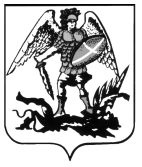 МИНИСТЕРСТВО ОБРАЗОВАНИЯ И НАУКИ АРХАНГЕЛЬСКОЙ ОБЛАСТИгосударственное бюджетное общеобразовательное учреждение Архангельской области"Вельская специальная (коррекционная) общеобразовательная школа - интернат"        РАССМОТРЕНО                                                                              УТВЕРЖДЕНОна педагогическом совете                                                                  приказом директора протокол от 17.03.2020 г № 3 	                                                    ГБОУ АО «Вельская СКОШИ»                                                                   	                                    от 17.03.2020  г. № 91	                                                                                             директор ______С.А. ВиниченкоОТЧЕТ О РЕЗУЛЬТАТАХ САМООБСЛЕДОВАНИЯ ЗА 2019 ГОД      Самообследование  государственного бюджетного общеобразовательного учреждения  Архангельской области «Вельская специальная (коррекционная) общеобразовательная школа – интернат» (далее ГБОУ АО «Вельская СКОШИ»)  проведено в соответствии с:- Федеральным законом от 29.12.2012 № 273-ФЗ «Об образовании в Российской Федерации»;- приказом Министерства образования и науки Российской Федерации от 14.06.2013 года  №  462 «Об утверждении порядка проведения самообследования образовательной организацией»;- приказом Министерства образования и науки Российской Федерации от 10.12.2013 года                      № 1324 «Об утверждении показателей деятельности образовательной организации, подлежащей самообследованию»;- приказом Министерства образования и науки Российской Федерации от 14.12.2017 года № 1218 «О внесении изменений в Порядок проведения самообследования образовательной организации, утверждённый приказом Министерства образования и науки Российской Федерации от 14.06.2013 № 462».    Цель проведения самообследования - обеспечение доступности и открытости информации о деятельности организации, а также подготовка отчёта о результатах самообследования.В ходе самообследования:- проведена оценка образовательной деятельности, системы управления организации, содержания и качества подготовки обучающихся, организации учебного процесса, востребованности выпускников, качества кадрового, учебно-методического, библиотечно-информационного обеспечения, материально-технической базы, функционирования внутренней системы оценки качества образования;- представлены показатели деятельности организации.По результатам самообследования составлен отчёт, информирующий все заинтересованные стороны о состоянии и перспективах развития учреждения.Отчёт представляется учредителю, общественности и родителям (законным представителям) обучающихся и размещается на официальном сайте  ГБОУ АО «Вельская СКОШИ» в информационно-телекоммуникационной сети Интернет.Общие сведения об образовательной организации.Школа-интернат создана для обучения и воспитания детей с нарушением интеллекта, оказания им специализированной помощи, способствующей коррекции имеющихся нарушений и дальнейшей социальной адаптации в обществе. Основным видом деятельности Школы-интерната является реализация адаптированных общеобразовательных программ начального общего, основного общего образования.2. Система управления организацией.Управление осуществляется на основе сочетания принципов единоначалия и коллегиальности.  Органы управления, действующие в Школе-интернате:	       Для осуществления учебно-методической работы в ГБОУ АО «Вельская СКОШИ» создан Методический совет. Методический совет руководит работой творческих групп учителей, методическими объединениями, инновационной деятельностью коллектива.       В ГБОУ АО «Вельская СКОШИ»  сформированы три методических объединения:- методическое объединение учителей начальных классов;- методическое объединение учителей старших классов;- методическое объединение воспитателей.     В учреждении также функционирует «Служба психолого-педагогического сопровождения»,  в компетенцию которой входит осуществление психолого-педагогического и социального сопровождения обучающихся.   Основные формы координации деятельности управления ГБОУ АО «Вельская СКОШИ»: - общее собрание трудового коллектива – 2 раза в год; - педагогический совет – 1 раз в четверть; - заседания методического совета – 1 раз в четверть - заседание методических объединений – 1 раз в четверть. Органы самоуправления:- Совет обучающихся – 1 раз в месяц.- Совет родителей (законных представителей) – 1 раз в четверть.     В целях сохранения и укрепления физического и психического здоровья обучающихся в школе функционирует медицинская служба. Медицинское обеспечение в школе осуществляют штатные медицинские работники.      Школа осуществляет медицинское обслуживание  обучающихся в соответствии с лицензией на осуществление медицинской деятельности № ЛО-29-01-002868 от 02.03.2020 года. Медицинская служба осуществляет свою работу в тесном взаимодействии с деятельностью ГБУЗ АО «Вельская ЦРБ».План работы медицинской службы является составляющей годового плана школы.Медицинская помощь обучающимся оказывается следующим образом:содействие в реализации индивидуальных программ реабилитации (ИПР); наблюдение за состоянием здоровья обучающихся;организация профилактических прививок, медицинских осмотров в соответствии с действующим законодательством; осуществление контроля своевременного похождения всеми работниками обязательных профилактических осмотров; контроль организации питания обучающихся и качеством продуктов; повседневный контроль соблюдения санитарно-эпидемиологического режима ГБОУ АО «Вельская СКОШИ»;организация санитарно-просветительской работы.    3. Оценка образовательной деятельности.3.1 Организация учебной деятельности.     Образовательная деятельность в  ГБОУ АО «Вельская СКОШИ»  организуется в соответствии с:- Федеральным законом от 29.12.2012 № 273-ФЗ «Об образовании в Российской Федерации»,- СанПиН 2.4.2.3286-15 «Санитарно-эпидемиологические требования к условиям и организации обучения и воспитания в организациях, осуществляющих образовательную деятельность по адаптированным основным общеобразовательным программам для обучающихся с ограниченными возможностями здоровья»,- Уставом ГБОУ АО «Вельская СКОШИ»;- ФГОС образования обучающихся с умственной отсталостью (интеллектуальными нарушениями) (далее - ФГОС ОВЗ);-  адаптированной основной общеобразовательной программой, включая учебные планы, годовой календарный график, расписания занятий.Школа функционирует в режиме 5-ти дневной учебной недели в первую смену. В условиях интерната школа работает круглосуточно и без выходных.  Обучение осуществляется на русском языке.  Основной формой организации обучения является классно-урочная система.      Учебный план 1-3 классов составлен на основе примерного учебного плана для образовательных организаций,  реализующих адаптированную основную общеобразовательную программу образования обучающихся с лёгкой умственной отсталостью (интеллектуальными нарушениями), утверждённой приказом Министерства образования и науки РФ от 19.12.2014 г. №1599. (вариант 1, вариант 2).  Учебный план обеспечивает реализацию требований ФГОС ОВЗ, определяет общий и максимальный объем нагрузки обучающихся, состав и структуру обязательных предметных и коррекционно-развивающих областей по годам обучения.        Учебный план 4-9 классов составлен на основе «Базисного учебного плана специальных (коррекционных) образовательных учреждений VIII вида», утверждённого приказом Министерства Образования РФ от 10.04.2002 г. № 29/2065-П.        Учебный план для обучающихся с умеренной умственной отсталостью включает в себя общеобразовательные предметы, содержание которых адаптировано к возможностям детей с умеренной умственной отсталостью, а также специфические коррекционные предметы, индивидуальные и групповые коррекционные занятия.      Индивидуальное обучение на дому организовано с детьми по заключению врачебной комиссии. Перечень заболеваний, наличие которых даёт право на обучение на дому, утверждено Министерством здравоохранения РФ. Целью является создание условий для базового образования обучающихся с ограниченными возможностями здоровья, для получения ими качественного образования в соответствии с особенностями и возможностями их позитивной социализации. Учебный план для каждого ребёнка, обучающегося на дому, составляется индивидуально, учитывая физические способности, особенности познавательных процессов детей и пожелания родителей.         Для обучающихся 1-3 классов, обучающихся по 2 варианту ФГОС ОВЗ, составлены                СИПРы.                                   Численность обучающихся по уровням  образования:Организация занятий по направлениям раздела «Внеурочная деятельность» является неотъемлемой частью образовательного процесса, которая предоставляет обучающимся возможность выбора широкого спектра занятий, направленных на их развитие. Содержание занятий формируется с учётом пожеланий  обучающихся и их родителей (законных представителей)  и направлено на реализацию различных форм её организации.К основным направлениям внеурочной деятельности относятся: Коррекционно-развивающее направление, согласно требованиям ФГОС, является обязательным и представлено фронтальными и индивидуальными коррекционно-развивающими занятиями.  В системе внеурочной деятельности проводится коррекционно-развивающая работа, предусматривающая организацию и проведение занятий, способствующих социально-личностному развитию обучающихся с умственной отсталостью, коррекции недостатков в психическом и физическом развитии и освоению ими содержания образования. Коррекционно-развивающее направление представлено коррекционно-развивающими занятиями:  «Логопедические занятия»,  «Развитие психомоторики и сенсорных процессов», ЛФК, ритмика.Нравственное  направление обеспечивает присвоение обучающимися системы ценностей, получение опыта определения актуальных для них жизненных и нравственных проблем, приобретение навыка разрешения нравственных проблем на основе морального выбора. Система занятий органично включена в программу духовно-нравственного воспитания, которая реализуется классным руководителем, воспитателем,  учителем физической культуры, учителями-предметниками, педагогом-психологом, социальным педагогом. Реализуется через курс внеурочной деятельности «Познай себя».Спортивно-оздоровительное направление предполагает приобщение к ценностям здорового образа жизни, формирование  мотивов и потребностей в бережном отношении к собственному здоровью, создание условий для сохранения и укрепления здоровья обучающихся, включение обучающихся в спортивно-зрелищные мероприятия (турниры,  спортивные соревнования, марафоны и др.) Данное направление реализуется через курсы  «Азбука безопасности» (1-4 классы),  основы безопасности  жизни  (5-9классы), а так же через воспитательную программу школы.  Общекультурное – направлено на формирование способностей к ориентировке в пространстве культуры (общечеловеческая культура, национальная культура, семейные традиции, народные традиции и др.), а также предполагает освоение обучающимися этических норм, эстетических эталонов и др. Программы внеурочной деятельности по данному направлению имеют своей целью развитие у обучающихся умений организации деятельности в бытовой и культурно - досуговой сферах, умений строить межличностные отношения, овладение навыками культурного общения. Не менее значимо в рамках реализации данного направления освоение обучающимися знаний в области общечеловеческой культуры, традиций, формирование у обучающихся с ограниченными возможностями здоровья практических навыков в системе социальных отношений, а также создание условий для приобретения обучающимися опыта деятельности в области освоения культурного пространства.  Реализуется программой: «Творческая мастерская».Социальное направление внеурочной деятельности даёт возможность развития навыков общения со сверстниками и в разновозрастной детской среде, включение обучающихся в процессы преобразования окружающей среды, присвоение и отработку ими различных социальных ролей, приобщение к ценностям гражданственности, социальной солидарности, развитие умений принимать групповые нормы. Реализуется программами:  «Мелкая моторика/Конструирование» (1-4 классы), «Финансовая грамотность» (5-9 классы).3.2. Организация воспитательной работы.     В ГБОУ АО «Вельская СКОШИ» сложилась определённая система воспитательной деятельности, которая объединяет,  интегрирует все внутренние и внешние ресурсы и обеспечивает комплексный подход к всестороннему развитию личности ребёнка. Разработана модель организации внеурочной деятельности, отражающая всю педагогическую деятельность и отвечающая следующим базовым требованиям:- создание условий для самореализации и самоутверждения обучающихся; - возможность проявления детской инициативы и её поддержка со стороны взрослых; - развитие творчества обучающихся; - воспитательная поддержка в самоопределении обучающихся.Направления деятельности: развитие познавательных интересов, творческой активности обучающихся;гражданско-патриотическое воспитание;духовно-нравственное воспитание школьников;художественная деятельность и эстетическое воспитание;экологическое воспитание;трудовая деятельность;физкультурно-оздоровительная работа;самоуправление в школе и в классе;совершенствование системы дополнительного образования;работа с обучающимися, требующими повышенного педагогического внимания;расширение связей с социумом;повышение статуса и роли родительской общественности в воспитательной деятельности школы.       Воспитательная работа в ГБОУ АО «Вельская СКОШИ»  в 2019 учебном году строилась в соответствии с Программой воспитательной работы «Школа – наш дом».В течение года проводятся традиционные мероприятия: предметные недели, месячник по труду, праздники, конкурсы рисунков к знаменательным датам, выставки детского творчества и поделок.         Большое внимание в школе уделяется охране жизни и здоровья обучающихся. Каждым классным руководителем и воспитателем разработан и реализован комплекс мер по охране и укреплению здоровья детей, включающий в себя: -организацию и проведение безопасного каникулярного отдыха детей,-изучение  инструктажей по правилам техники безопасности и охране жизни здоровья, -проведение мероприятий по профилактике частых заболеваний обучающихся, соблюдение  санитарно - гигиенического и противоэпидемиологического режимов,  детского травматизма, наркомании, токсикомании, табакокурения, -организация и  проведение спортивных часов, экскурсий, походов, -участие в общегородских акциях по пропаганде ЗОЖ.      По причине того, что  ГБОУ АО «Вельская СКОШИ» находится за железнодорожным переездом от центра города и некоторые обучающиеся по пути в школу переходят железнодорожные  пути, организован просмотр обучающего фильма «Детям о правилах безопасности на железной дороге», 20.05.2019 г. проведён единый классный час с приглашением дежурного по станции Вельск.       В мае и декабре 2019 г.  инспектором по пропаганде безопасности дорожного движения ОГИБД ОМВД России по Вельскому району Кривоногих С.А. проведены единые уроки безопасности с показом презентаций и обучающих фильмов. На профилактических мероприятиях пользуется спросом  стенд  «План - схема расположения ГБОУ АО «Вельская СКОШИ», пути движения транспортных средств и обучающихся».     В мае прошёл единый урок безопасности по  правилам поведения на водных объектах и мерах по обеспечению безопасности при нахождении на водоёмах в летнее время, который провёл  государственный  инспектор по маломерным судам ФКУ «Центр ГИМС МЧС России по Архангельской области» Крехалев В.А.    В конце мая  был организован просмотр видеороликов  «Осторожно, клещи!», «Поведение в лесу», которые  предоставил руководитель пресс-службы Главного управления МЧС России по Архангельской области, майор внутренней службы Чистяков Д.Л.            Неоднократно проводились мероприятия по обеспечению информационной безопасности обучающихся. На официальном сайте размещена информация для родителей (законных представителей) обучающихся по управлению безопасностью детей в интернете.        Большое внимание уделяется развитию физической культуры детей. Коллективом поддерживается двигательный режим, основу которого составляют ежедневная утренняя гимнастика, спортивные мероприятия, а также подвижные игры на прогулках и в различных режимных моментах. Вся  спортивно-массовая работа  направлена на укрепление здоровья обучающихся вовлечение их в активные занятия физкультурой и спортом, развитие физических качеств, пропаганду здорового образа жизни, выявление сильнейших атлетов.  Обучающиеся в течение года принимали активное участие в спортивных конкурсах и соревнованиях разного уровня под руководством учителя по физической культуре Хромова С.А.     Проведены  открытые  совместные  спортивные мероприятия для родителей и детей: 2 класс – лыжные гонки и «Весёлые старты»;- классы для детей с умеренной умственной отсталостью – турнир по бочче; 4 класс – турнир по бочче.      Сохранены традиции школы в проведении общешкольных праздников и мероприятий. По плану работы школы проведенынеделя воспитателей  «Красота вокруг нас», неделя учителей старших классов «Радуга профессий», неделя учителей начальных классов «Театр, театр, театр…», правовая неделя «Моя малая  и большая Родина», неделя сбережений и финансовой грамотности,неделя психологии, неделя толерантности,месячник гражданско-патриотического воспитания «Моё Отечество», месячник героико-патриотического воспитания «Поклонимся великим тем годам!».   Проведены общешкольные праздники: «Здравствуй, школа!»,  «Я люблю Вас, мой учитель!»,  «Осенний балл», «Новый год», «Рождественская звезда»,  «Милые женщины», праздник «За честь школы», праздник «Последнего звонка», «Прощание с начальной школой», логопедический утренник,  выпускной вечер.Проведены единые открытые уроки: полугодие 2019 года (январь – май)январь -75лет полного освобождения города Ленинграда от фашистской блокады;апрель – Гагаринский урок;май – уроки  безопасности.2 полугодие 2019 года (сентябрь – декабрь)сентябрь – «Здравствуй, школа моя!»сентябрь – урок безопасности;декабрь – «День конституции».В марте на базе школы проведён  традиционный областной конкурс «Читаем, инсценируем, иллюстрируем произведения о дружбе».     В рамках экологического воспитания в 2019 году под руководством классного руководителя 5 класса  Сивковой Е.С. стартовали социально-экологические  акции «Добрая крышечка» и «Сдай макулатуру – спаси дерево».     Для формирования «имиджа» школы, обмена опытом, выхода учеников школы на более высокий уровень особое значение имеет участие в районных и краевых конкурсах. Участие ребят в таких конкурсах даёт возможность проявить свои таланты, раскрыть свой внутренний потенциал, что отразится на их дальнейшем творческом росте и становлении личности. Достижения обучающихся:Немалое внимание в воспитательной работе уделяется трудовому воспитанию и профориентации. В  2019 году  были проведены трудовые операции:«Чистый двор» по осенней и весенней уборке пришкольной территории;«Комфорт своими руками» (обустройство игровых и спальных комнат в пришкольном интернате);Организация дежурства в школе, в столовой, на этаже;«Спешите делать добро» по изготовлению подарков для детей-инвалидов и обучающихся на дому; «Живи, книга» по ремонту учебников и библиотечных книг.«Мастерская Деда Мороза»;«Помоги зимующим птицам».«Школьная клумба»С целью оказания помощи обучающимся 8-9 классов в профессиональном самоопределении велась следующая работа: в течение всего года педагогом - психологом проводилась диагностика уровня готовности к выбору профессии «Кем ты хочешь стать». Проведён  психологический курс по основам профессионального самоопределения «На пороге взрослой жизни»; в январе проведён месячник «Мир профессий»; на этажах и в кабинете социального педагога оформлены стенды «В мире профессий»,  «Тебе, выпускник!»;в марте проведен тематический классный час для обучающихся девятых классов совместно с их родителями (законными представителями) с приглашением специалистов школы по теме «Выбор профессии, выбор колледжа»;организованы экскурсии в профессиональные училища и на производства города Вельска; проведены экскурсии ГКУ Архангельской области "ЦЗН Вельского района" с целью знакомства обучающихся с профессиями с помощью профконсультанта;   проведены практические занятия  по заполнению заявления поступающего и по подготовке документов для поступления в  училища.Важным направлением в работе педагогического коллектива остаётся профилактика безнадзорности, правонарушений и вредных привычек  среди обучающихся  школы. В соответствии  с Законом  РФ «Об основах системы профилактики безнадзорности и правонарушений несовершеннолетних» были составлены планы совместной работы   школы и ОДН ОМВД России по Вельскому району, школы и ТКДН и ЗП, в соответствии с которыми велась работа по выявлению несовершеннолетних, находящихся в социально-опасном положении, а также обучающихся, не посещающих или систематически пропускающих по неуважительным причинам занятия. Проводилась своевременная работа по устранению причин, условий и обстоятельств, способствующих совершению правонарушений несовершеннолетними. На основании  социального  паспорта  классов, составлен социальный паспорт школы.  	За 2019 год  проведено 9 заседаний Советов по профилактике правонарушений с приглашением  обучающихся за нарушения дисциплины,  сквернословие, пропуски уроков, создание конфликтных ситуаций, проявление агрессии по отношению обучающимся, курение. На  заседаниях  Совета не  только  были  осуждены  совершенные проступки и правонарушения  подростков,  но  и  были  заслушаны  отчёты самоанализа поведения нарушителей  порядка за определённый период времени. В конце года на заседании Совета с целью профилактики безнадзорности, предупреждения совершения правонарушений и преступлений в летний период рассматривался вопрос об организации летнего отдыха детей, состоящих на учёте.       На разных видах учёта  из числа обучающихся ГБОУ АО «Вельская СКОШИ» на конец  2019 года состоит – на внутришкольном учёте  -18 несовершеннолетних, из них  на учёте в ОДН – 3 чел., на учёте в ТКДН и ЗП – 4 чел., а так же 6 семей  на учёте в ГБКУ АО «Вельский центр «Скворушка»».Для максимально возможного расширения социализирующего пространства и разнообразия форм работы налажена связь с разными учреждениями и образовательными организациями  родного города:  ГБУК АО «Вельский краеведческий музей имени В.Ф.Кулакова», МБУДО «ДДТ», МБУК «Вельская библиотечная система», МБОУ «Гимназия №4».Благодаря партнёрству наши дети имеют возможность общаться со сверстниками, усваивать принятые социальные нормы, чувствовать себя полноправными членами детского сообщества.Дополнительное образование в школе  представлено в школе по следующим направлениям:декоративно-прикладное («Город мастеров», изобразительная деятельность, плетение) направлено на приобщение детей к творческому труду и способствовать их адаптации к условиям жизни в современном обществе;творческое (хор, танцевальные кружки) направлено на создание условий для формирования музыкальной культуры детей с ОВЗ как важной и неотъемлемой части  духовной культуры.спортивно-оздоровительное (бочче, футбол, теннис, брейк, спортивные игры, тренажеры, бассейн) направлено на укрепление здоровья обучающихся, повышения уровня развития физических  способностей при помощи средств гимнастики, лёгкой атлетики, плавания, подвижных и спортивных игртехническое (компьютерная грамотность), направлено на формирование первоначальных навыков работы с компьютером у детей с ограниченными возможностями здоровья.  Занятость в кружках и секциях:     В результате мониторинга и анализа достижений обучающихся  за 2019 год можно сделать следующие выводы: система дополнительного образования и организация внеурочной деятельности работает целенаправленно и эффективно.     Школой созданы все необходимые условия для творческой самореализации воспитанников с учётом их возможностей, особенностей и потребностей. Значимую часть системы дополнительного образования занимает спортивно-оздоровительная работа и работа по физическому воспитанию подрастающего поколения, эффективность работы данного направления подтверждают стабильно высокие результаты в области спорта.3.3. Удовлетворённость потребителей образовательными услугами.Очень важным в оценке деятельности ГБОУ АО «Вельская СКОШИ»  является оценка родительской общественности. Удовлетворённость образовательными услугами и воспитательной средой школы-интерната анализировалась через опрос родителей по итогам учебного года.  Отзывы родителей свидетельствуют о высоком уровне удовлетворённости родителей - 98%.                        4. Содержание и качество подготовки обучающихся.Успеваемость обучающихся выпускных классов по предметам:Количество человек, окончивших учебный год на «4» и «5» увеличилось на 1 человека. Качества знаний по классу увеличилось с 36% до 42%. Произошло повешение качества знаний по основным предметам.Качество знаний обучающихся в сравнение с 2017-2018 учебным годом увеличилось с 22% до 58%. Это связано с тем, что в начале учебного года было произведено деление класса; с повышением ответственности обучающихся, желанием окончить успешно 9 класс.Итоговая аттестация по профессионально-трудовому обучению:Показателями результативности образовательной деятельности являются результаты государственной итоговой аттестации.По итогам 2018-2019 учебного года к экзаменационным испытаниям было допущено 29 обучающихся, что составило 100% обучающихся 9 (10) классов.В 2019  году итоговая аттестация выпускников была представлена следующими профилями профессионально-трудового обучения:- столярное дело (для юношей из числа обучающихся 9а и 9б классов)- швейное дело (для девушек 9б класса)- прикладной (профильный) труд  (для обучающегося 10 класса  с умеренной умственной отсталостью занимающегося в столярной мастерской)-  прикладной (профильный) труд (для обучающихся 9 класса для детей с умеренной умственной отсталостью)- цветоводство (для обучающихся 9 класса индивидуального обучения на дому).По результатам экзаменов  обучающиеся овладели теоретическим материалом,  приобрели  практические умения в  планировании работы, обработке материалов, соблюдения правил техники безопасности и навыки самостоятельной работы.  Анализ результатов экзаменационной работы и собеседования подтвердили, что 100% выпускников 9-х (10)  классов овладели обязательным минимумом умений по столярному и швейному делу, по предмету цветоводство.          Средний балл  аттестации выпускников 9 класса по трудовому обучению составил 4,1 (2018 год – 3,9 балла).Востребованность выпускников.Администрация и педагогический коллектив ГБОУ АО «Вельская СКОШИ» ведёт непрерывную работу по постинтернатному сопровождению воспитанников. Выпускники  продолжают обучение в учреждениях СПО.Информация об  устройстве выпускников 2018/19 учебного года5. Анализ  кадрового состава.Количество работников.Всего работников – 82 человека, из них 3 совместителя  (врач – педиатр,  2 педагога индивидуального обучения на дому).Уровень квалификации педагогических работников.В 2019 учебном году успешно прошли аттестацию   педагогов:Повышение квалификации в 2019 году:        В школе  созданы необходимые условия для реализации права на повышение квалификации педагогов 1 раз в 3 года. Повышение квалификации носит планомерный, целенаправленный характер. Педагоги школы повышают свою квалификацию согласно перспективному планированию ГБОУ АО «Вельская СКОШИ», проходят плановые и целевые курсы повышения квалификации, курсы профессиональной переподготовки, получают высшее и педагогическое образование.   В соответствии со статьёй 49 Федерального закона Российской Федерации от 29 декабря 2012 года № 273 - ФЗ «Об образовании в Российской Федерации» проведение аттестации педагогических работников в целях подтверждения соответствия педагогических работников занимаемым ими должностям осуществляется аттестационной комиссией ГБОУ АО «Вельская СКОШИ». Аттестационная комиссия  является постоянно действующим коллегиальным органом.    С учётом уровня организации учебно-воспитательного процесса, особенностей контингента обучающихся  школы в 2019  году была разработана Программа развития школы «Образование для всех и для каждого»,  цель которой: Разработка и реализация эффективной образовательной и воспитательной модели, обеспечивающей создание единой коррекционно-развивающей среды, как особой формы организации образовательного пространства для творческой самореализации и личностного роста обучающихся с умственной отсталостью (интеллектуальными нарушениями). Сроки реализации программы 2019 – 2023 годы.Научно – методическая работа школы строится на основе Программы развития школы и годового плана.Методическое обеспечение образовательного процесса в школе носит непрерывный характер, включает различные формы работы:Формы методической работы:работа методического совета;работа педагогических советов;работа методических объединений;работа творческих и проблемных групп;повышение квалификации педагогических кадров;работа педагогов над темами самообразования;предметные недели;профессиональная переподготовка.      Научно - методическая работа является важнейшим средством повышения педагогического мастерства педагогов, связующим в единое целое всю систему работы школы. Основной задачей научно-методической работы является систематическая, коллективная и индивидуальная деятельность педагогов, направленная на повышение их научно- теоретического уровня, психолого-педагогической подготовки и профессионального мастерства.     Педагоги школы  ежегодно повышают своё профессиональное мастерство через участие в городских, региональных, областных  методических семинарах, и  конференциях. Часто бывают не просто слушателями, а принимают непосредственное участие в выступлениях и представлениях опыта работы (личного и Учреждения) по различным направлениям.     Наличие авторских методических разработок-публикаций педагогов5. Учебно-методическое и библиотечно-информационное обеспечение.                          5.1. Состояние библиотечного фонда. Библиотека руководствуется в своей деятельности федеральными законами, указами и распоряжениями Президента РФ, постановлениями и распоряжениями Правительства РФ и исполнительных органов субъектов РФ, решениями соответствующего органа управления образованием, уставом ГБОА АО «Вельская СКОШИ». В школьной библиотеке есть  читальный зал. Количество сотрудников 1 (ставка 1). Имеется отдел учебников, абонемент.Состояние библиотечного фонда:Обеспеченность учебниками и учебными пособиями  в 2019 учебном году составляет 100%.Поступление учебников, художественной и учебно-методическойлитературы в школьную библиотеку:    Список учебников и учебных пособий, используемых в образовательном процессе, соответствует требованиям ст. 35 Закона «Об образовании», федеральному перечню учебников и учебных пособий, рекомендованных к использованию в образовательном процессе (Приказ Министерства просвещения РФ от 28.12.2018 № 345 «О федеральном перечне учебников, рекомендуемом к использованию при реализации имеющих государственную аккредитацию образовательных программ начального общего, основного общего, среднего общего образования»). Список необходимых учебников и учебных пособий определяется педагогами согласно утверждённым федеральным перечням, рассматривается на методических объединениях и  утверждается директором школы.5.2. Работа с официальным сайтом.     В соответствии со статьёй № 29 ФЗ – 273 «Об образовании в Российской Федерации» школа  формирует открытые и общедоступные информационные ресурсы, содержащие информацию о деятельности организации на официальном сайте в сети "Интернет". При размещении и обновлении информации  ГБОУ АО «Вельская СКОШИ»  руководствуется Постановлением Правительства РФ № 582 от 10.07.2013.Информация  обновляется  не позднее 10 дней после изменения сведений. Вся размещённая информация на сайте школы доступна для людей с ограниченными возможностями здоровья.6. Материально-техническая база.Материально-техническое обеспечение образовательной деятельностиОбъекты собственности, закреплённые за школой, находятся в оперативном управлении ГБОУ АО «Вельская СКОШИ». Земельные участки, необходимые для выполнения Школой своих уставных задач, находятся на праве постоянного (бессрочного) пользования.Финансовое обеспечение Школы осуществляется за счёт средств бюджета Архангельской области.В школе функционируют 5 специализированных кабинетов (4 кабинета начальных классов, 3кабинета для обучения детей с умеренной умственной отсталостью, кабинет музыки, кабинет биологии, СБО, истории, 2 кабинета русского языка, кабинет математики, 3 кабинета учителя - логопеда, 2 кабинета педагога-психолога, кабинет социального педагога, кабинет пескотерапии,  сенсомоторная комната. В школе действует оборудованный спортивный зал, тренажёрный зал, столовая на 100 посадочных мест, 5 учебных мастерских, имеется актовый зал, кабинет для занятий в блоке дополнительного образования, библиотека и читальный зал, кабинет педагога организатора.     С сентября 2019 года были открыты 2 новых кабинета (1для учителя – логопеда, 1 для класса для детей с умеренной умственной отсталостью).Имеется один стационарный компьютерный класс на 10 ученических рабочих мест и 1 рабочее место учителя (в кабинете произведён монтаж локальной сети и имеется подключение к сети Интернет).В жилом корпусе находятся специально оборудованные 23 спальных комнаты и 10 игровых комнат. Оборудован медицинский кабинет (приёмная, прививочная и 2 изолятора). Территория школы-интерната условно разделена с учётом организации жизнедеятельности детей и воспитательно-образовательного процесса. Специально оборудована игровая  площадка, места для подвижных игр, обучающихся младших классов. Для занятий физкультурой предусмотрен небольшой стадион, состоящий из футбольного поля и различных приспособлений для развития ловкости, силы, выносливости. Вся территория озеленена, газон и клумба создают комфортные условия для отдыха детей во внеурочное время. Состояние зданий школы-интерната удовлетворительное. Здание школы-интерната оборудовано тревожной кнопкой вызова вневедомственной охраны; системой видеонаблюдения 8 видеокамер: (4 внутренних и 4 внешних), системой противопожарной сигнализации и оповещения; системой аварийного освещения.Результаты анализа показателей деятельности организации.Данные приведены по состоянию на 31 декабря 2019 года.Наименование                            образовательной                    организации государственное бюджетное общеобразовательное учреждение Архангельской области «Вельская специальная (коррекционная) общеобразовательная школа-интернат»Руководитель Виниченко Светлана АлександровнаАдрес организации 165150, Архангельская область, город Вельск,Дзержинского, дом 138Телефон, факс (8 818 36) 6 -57-71Сайтвскоши 29. РФАдрес электронной почты scoshi2017@yandex.ruУчредитель министерство образования и науки Архангельской областиДата создания 29.08. 1988 г.Лицензия № 6064 от 02 декабря 2015 годаНаименование  органаФункцииДиректор -  Организует и контролирует учебно-воспитательную, образовательную, административно-хозяйственную, финансово-хозяйственную деятельность учреждения. - Утверждает штатное расписание, отчётные документы организации, осуществляет общее руководство ГБОУ АО «Вельская СКОШИ». - Обеспечивает создание благоприятного морально-психологического климата среди участников образовательно-воспитательного процесса. - Определяет стратегию развития школы, представляет её интересы в государственных и общественных инстанциях. - Несёт персональную ответственность за организацию жизнедеятельности школы-интерната, создаёт благоприятные условия для развития школы-интерната. Общее собрание                     трудового коллектива Представляет полномочия трудового коллектива. Заслушивает отчёт директора школы-интерната о результатах работы и перспективах развития. Реализует право работников участвовать в управлении образовательной организацией, в том числе: - участвовать в разработке и принятии коллективного договора, Правил трудового распорядка, изменений и дополнений к ним; - принимать устав ГБОУ АО «Вельская СКОШИ», изменения и дополнения к нему, локальные акты, которые регламентируют деятельность образовательной организации и связаны с правами и обязанностями работников. Педагогический совет Обеспечивает коллегиальность в решении вопросов учебно-методической и воспитательной работы, физического воспитания обучающихся.  Осуществляет текущее руководство образовательной деятельностью ГБОУ АО «Вельская СКОШИ». КлассКоличество                    классовОбучается в классеОбучаются на дому1153217231102411335113161113721938216292182классы для детей с умеренной умственной отсталостью41701512921УровеньобразованияНаименование образовательнойпрограммыКоличество обучающихсяКоличество обучающихсяУровеньобразованияНаименование образовательнойпрограммы2019(1 полугодие)2019(2 полугодие)I уровеньНачальное общееобразование(1-4 классы)Адаптированная основная общеобразовательная программа образования обучающихся с умственной отсталостью (интеллектуальными нарушениями)  (I вариант)3136I уровеньНачальное общееобразование(1-4 классы)Адаптированная основная общеобразовательная программа образования обучающихся с умственной отсталостью (интеллектуальными нарушениями)  (2 вариант)1015I уровеньНачальное общееобразование(1-4 классы)Адаптированная основнаяобщеобразовательная программа начального общего образования11-II уровеньОсновное общееобразование(5-9 классы)Адаптированная основная общеобразовательная программа основного общего образования112( с классами УУО)99(с классами УУО)Итого164150январьПервенство ГБОУ АО «Вельская СКОШИ» по мини-футболуфевральОткрытый мужской командный турнир по бочче, посвящённый 23 февраляфевраль Командный турнир по бочче на 24-х зимних Специальных играх по программе Специальной Олимпиады Россиифевраль Всероссийская Спартакиада Специальной Олимпиада России по зимним видам спорта (участие команды обучающихся ГБОУ АО «Вельская СКОШИ»)февральБудем ловки и сильны, как защитники страны март Открытый женский турнир по боччемарт Первенство ГБОУ АО «Вельская СКОШИ» по лыжным гонкамапрельКубок Архангельской области по мини-футболумай Открытый командный турнир по бочче, посвящённый 9 маясентябрь Общешкольный кросс  «Золотая осень» (открытые соревнования).сентябрь Общешкольный туристический слёт для 1- 4 классовсентябрьУчастие в 24-х Специальных Летних Беломорских Играх по программе Специальной олимпиады  Россиисентябрь Участие в мероприятии «Кросс Нации – 2019».                                                               октябрь Первенство школы по настольному теннисуоктябрь Областная Спартакиада по программе Специальной Олимпиады  по бочче  юнифайд-бочче и дартсу.ноябрь  Первенство школы по пионерболу.декабрь Совместно с центром «Скворушка» проведены Весёлые старты, посвящённые Международной декаде инвалидовНазвание конкурсаРезультатФамилия, имя участниковФИО педагогаРегиональный уровеньРегиональный уровеньРегиональный уровеньРегиональный уровеньV Межрайонная научно-практическая конференция                     «Хочу все знать»  1 местоАфанасьева Ольга, Михайлова Е.Н.Власова О.И.V Межрайонная научно-практическая конференция                     «Хочу все знать»1 местоЛудинов АлександрШмакова Н.Ю.V Межрайонная научно-практическая конференция                     «Хочу все знать»2 местоШирокова Виктория Кошутина Н.Л.Сквознякова О.Г.V Межрайонная научно-практическая конференция                     «Хочу все знать»3 местоМартынова ВалентинаАвдушева С.В.Могутова Т.А.VII областная предметная Олимпиада “Марафон знаний – 2019»3 местоШарченков ИванМихайлова Е.Н.VII областная предметная Олимпиада “Марафон знаний – 2019»3 местоИгнашев КириллСивкова Е.С.Областная викторина,                                посвящённая 220-летию                      А. С. Пушкина1 местоШирокова ВикторияМихайлова Е.Н.Областная викторина,                                посвящённая 220-летию                      А. С. Пушкина2 местоЧиркова ВалентинаМихайлова Е.Н.Областная викторина,                                посвящённая 220-летию                      А. С. Пушкина2 местоНелюбов АртемМихайлова Е.Н.Областная викторина,                                посвящённая 220-летию                      А. С. Пушкина2 местоВишняков Назар.Михайлова Е.Н.Областная викторина,                                посвящённая 220-летию                      А. С. Пушкина2 местоАфанасьева ОльгаМихайлова Е.Н.Областной фестиваль детского творчества «Солнечный круг»3 местоЕдовин АнатолийПодъельная Е.С.Областной фестиваль детского творчества «Солнечный круг»2 местоБартенев ЕгорКорепина Н.А.II региональный заочный конкурс “Край наш севером                      зовётся»1Озеров Александр,Мартынова Валентина, Мякшина ЕваХромова Л.Б.II региональный заочный конкурс “Край наш севером                      зовётся»1Абрамовский СергейВысоких Е.Г.II региональный заочный конкурс “Край наш севером                      зовётся»3Копышев ИванЗахарова Л.В.II региональный заочный конкурс “Край наш севером                      зовётся»1Пышкин ОлегТимошенкоТ.Н.II региональный заочный конкурс “Край наш севером                      зовётся»1Угрюмов МихаилТендрякова О.В.ГБУК АО «Архангельская областная детская библиотека имени А. П. Гайдара2Первушина КсенияТендрякова О.В.ГБУК АО «Архангельская областная детская библиотека имени А. П. Гайдара1Игнашев КириллХромова Л.Б.ГБУК АО «Архангельская областная детская библиотека имени А. П. Гайдара1Дедкова АленаКорепина Н.АГБУК АО «Архангельская областная детская библиотека имени А. П. Гайдара1Рохин МихаилМогутова Т.А.ГБУК АО «Архангельская областная детская библиотека имени А. П. Гайдара1Абликов МаксимДурягин Максим                        Афанасьева ВероникаТендрякова О.В.ГБУК АО «Архангельская областная детская библиотека имени А. П. Гайдара1Коллектив 9б классаЗайцева С.Н.ГБУК АО «Архангельская областная детская библиотека имени А. П. Гайдара2Долгих Кирилл Кузнецова Г.В.XXIV Открытые Специальные  Зимние Беломорские игры по программе Специальной Олимпиады России2Валов ДаниилХромов С.А.XXIV Открытые Специальные  Зимние Беломорские игры по программе Специальной Олимпиады России2Лисицына АлександраХромов С.А.XXIV Открытые Специальные  Зимние Беломорские игры по программе Специальной Олимпиады России3Эстафета Хромов С.А.XXIV Открытые Специальные  Зимние Беломорские игры по программе Специальной Олимпиады России2Чиркова Валентина (100 м)Хромов С.А.XXIV Открытые Специальные  Зимние Беломорские игры по программе Специальной Олимпиады России2Чиркова Влентина (200 м)Хромов С.А.XXIV Открытые Специальные  Зимние Беломорские игры по программе Специальной Олимпиады России4Девушки, эстафета          Хромов С.А.Агентство по спорту Архангельской области. Кубок Архангельской области по мин-футболу2Команда (10 участников)Хромов С.А.Региональный конкурс профессионального мастерства  «Дело мастера боится» среди обучающихся старших классов специальных (коррекционных) классов общеобразовательных школ  Архангельской области1 местоКузнецова ИринаХромова Л.Б.Региональный конкурс профессионального мастерства  «Дело мастера боится» среди обучающихся старших классов специальных (коррекционных) классов общеобразовательных школ  Архангельской области2 местоИгнашев КириллЗайцев И.С.Областные соревнования по бочче по программе Специальной Олимпиады России (бочче)2 местоЧиркова ВалентинаХромов С.А.Областные соревнования по бочче по программе Специальной Олимпиады России (бочче)1 местоЗанин ДаниилХромов С.А.Областные соревнования по бочче по программе Специальной Олимпиады России (бочче)3 местоЛудинов АлександрХромов С.А.Областные соревнования по бочче по программе Специальной Олимпиады России (бочче)3 местоЛисицына АлександраХромов С.А.Областные соревнования по бочче по программе Специальной Олимпиады России (бочче)2 местоЧиркова ВалентинаХромов С.А.Областные соревнования по бочче по программе Специальной Олимпиады России (бочче)3 местоКомандные (34 человека)Хромов С.А.Областные соревнования по бочче по программе Специальной Олимпиады России (бочче)1 местоЛисицына Александра /Ломтева ЮлияХромов С.А.Федеральный уровеньФедеральный уровеньФедеральный уровеньФедеральный уровеньВсероссийский конкурс рисунка «Сюрреализм глазами детей.              Искусство, как сон»2 местоПотехина ПолинаМихайлова Е.НВсероссийский конкурс рисунка «Сюрреализм глазами детей.              Искусство, как сон»3 местоФедянина КсенияМихайлова Е.НВсероссийский конкурс рисунка «Сюрреализм глазами детей.              Искусство, как сон»1 местоВишняков НазарМихайлова Е.НВсероссийский конкурс«Мир-Олимпиад»1 местоМурыгин ДенисМихайлова Е.НВсероссийский конкурс«Мир-Олимпиад»1 местоФедянина КсенияМихайлова Е.Н Всероссийские соревнования               «Специальные Беломорские Игры»1 местоЛисицына Александра Хромов С.А. Всероссийские соревнования               «Специальные Беломорские Игры»1 местоОзеров Александр Хромов С.А. Всероссийские соревнования               «Специальные Беломорские Игры»2 местоКоманда СКОШИ (6 человек) Хромов С.А. Всероссийские соревнования               «Специальные Беломорские Игры»1 местоЧерепанов Егор Хромов С.А. Всероссийские соревнования               «Специальные Беломорские Игры»3 местоЧиркова Валентина Хромов С.А. Всероссийские соревнования               «Специальные Беломорские Игры»2 местоЧиркова Валентина Хромов С.А. Всероссийские соревнования               «Специальные Беломорские Игры»3 местоНекрасов Виталий Хромов С.А. Всероссийские соревнования               «Специальные Беломорские Игры»3 местоНекрасов Виталий Хромов С.А.Всероссийская Спартакиада Специальной Олимпиада России по зимним видам спорта3 местоЧиркова Валентина Хромов С.А.Всероссийская Спартакиада Специальной Олимпиада России по зимним видам спорта2 местоЧиркова Валентина Хромов С.А.Всероссийская Спартакиада Специальной Олимпиада России по зимним видам спорта2 местоЛисицына Александра Хромов С.А.Всероссийская Спартакиада Специальной Олимпиада России по зимним видам спорта2 местоЛисицына АлександраМеждународный уровень (интернет конкурсы)Международный уровень (интернет конкурсы)Международный уровень (интернет конкурсы)Международный уровень (интернет конкурсы)Международный творческий конкурс для детей с ОВЗ                       «Как прекрасен мир»1 местоКорехов ЕгорНикитинская О.А.Международный  творческий конкурс для учащихся с ОВЗ 1 местоБулатова ВладаАнтуфьева О.Н.Международный конкурс для детей с ОВЗ по изодеятельности«Осеннее настроение»1 местоВишняков НазарМихайлова Е.НМеждународный конкурс для детей с ОВЗ по изодеятельности«Удивительное место»работа «Радужное настроение»1 местоАфанасьева ОльгаМихайлова Е.Н.Международный конкурс для детей с ОВЗ по изодеятельности«Осеннее дерево»2 местоБаженов ДаниилМихайлова Е.Н.Год2019Всего обучающихся150Количество детей, проживающих в школе-интернате52Количество детей из малообеспеченных семей53Количество детей из многодетных семей29Количество детей из неполных семей41Количество детей-инвалидов59Количество обучающихся под опекой6Количество детей-сирот и детей, оставшихся без попечения родителей22Количество детей, находящихся на обучению на дому21Общее количество занятых в кружках и секциях12093% декоративно-прикладное направление7953%спортивно-оздоровительное4832%творческое направление3024%техническое направление11879%Успеваемость  по школеКачество знаний по школе1 полугодие 2019 года100%46%2 полугодие 2019 года100%48%Класс Количество обучающихсяПредмет ( средний балл)Предмет ( средний балл)Предмет ( средний балл)Предмет ( средний балл)Предмет ( средний балл)Предмет ( средний балл)Предмет ( средний балл)Предмет ( средний балл)Предмет ( средний балл)Класс Количество обучающихсяРусскийЧтениеРазвитие речиМатематикаУстная речьТрудФизкультураИЗОМузыка14 класс1242%83%75%75%75%83%92%92%100%Класс Количество обучающихсяПредмет ( средний балл)Предмет ( средний балл)Предмет ( средний балл)Предмет ( средний балл)Предмет ( средний балл)Предмет ( средний балл)Предмет ( средний балл)Предмет ( средний балл)Предмет ( средний балл)Предмет ( средний балл)Класс Количество обучающихсяРусскийЧтениеГеографияБиологияИсторияОбществознаниеМатематикаТрудовое обучениеСБОФизкультура9а класс875%91%75%63%50%50%75%94%100%100%9б класс1164%88%100%82%82%82%91%100%100%100%Год выпускаКол-вовыпускниковПоступили в ПУ, продолжили обучениеТрудоустроеныПенсионеры по инвалидностиДругое201725230202018116113201929154100Категория работниковКоличество единицАдминистративно – управленческий  персонал из них: руководитель, заместители, главный бухгалтер	       8Административно – управленческий  персонал из них: руководитель, заместители, главный бухгалтер                        5Педагогические работникиПедагогические работникиучителя 25воспитатели13учитель – логопед 3педагог - психолог2социальный педагог1педагог - организатор1педагог дополнительного образования1Вспомогательный персонал18Основной персонал (не педагогические работники)11ФИО педагогаРезультаты аттестацииПодъельная Елена Сергеевнавысшая квалификационная категория по должности                          «учитель»Подъельная Елена Сергеевнавысшая квалификационная категория по должности                          «музыкальный руководитель»Елисеева Елена Владимировнавысшая квалификационная категория по должности «учитель»Неустроева Валентина Кирилловнапервая  квалификационная категория по должности «учитель»Веретевская Ольга Валентиновнасоответствие занимаемой должности «учитель»Антуфьева Ольга Николаевнавысшая квалификационная категория по должности «учитель»Кошутина Нина Леонидовнавысшая квалификационная категория по должности «учитель»Высоких Елена Геннадьевнапервая  квалификационная категория по должности «учитель»Непомилуева Любовь Евгеньевнапервая  квалификационная категория по должности «педагог-психолог»Захарова Лидия Васильевнавысшая квалификационная категория по должности «учитель»Садовая Юлия Михайловнапервая  квалификационная категория по должности «учитель»Власова Оксана Ивановнапервая  квалификационная категория по должности «воспитатель»ФИО педагогаНазвание курсов повышения                                  квалификацииКоличество                 часов аудиторных занятий, срокиФорма                 обученияМихайлова Е.Н.ООО «Инфоурок» «Организация деятельности педагога-дефектолога: специальная педагогика и психология».300 часовзаочноХренов Н.А.ООО «Издательство «Учитель» «Дефектология в образовательной организации»520 часовзаочноКошутина Н.Л.АО ИОО «Организационно-методические основы ФГОС образования обучающихся с умственной отсталостью».32 часаочноНеустроева В.К.АНО «НИИДПО» «Олигофренопедагогика: воспитание и обучение детей с нарушениями интеллекта в условиях ФГОС».144 часовзаочноТимошенко Т.Н.АНЕДПО «Инновационный образовательный центр повышения квалификации и переподгтовки «Мой университет». «Специальное (дефектологическое) образование» по профилю «учитель-дефектолог, олигофренопедагог».600 часовзаочноКузнецова Г.В.АНОДПО «Инновационный образовательный центр повышения квалификации и переподготовки «Мой университет»Программа «Специальное (дефектологическое) образование по профилю «учитель-дефектолог, олигофренопедагог»600 часовзаочноХромов С.А.АНОДПО «Инновационный образовательный центр повышения квалификации и переподготовки «Мой университет»Программа «Специальное (дефектологическое) образование по профилю «учитель-дефектолог, олигофренопедагог».300 часовзаочноТиханова Е.М.ООО «Инфоурок» «Использование компьютерных технологий в процессе обучения в условиях реализации ФГОС».72 часазаочноНикитинская О.А.АНОДПО «Инновационный образовательный центр повышения квалификации и переподготовки «Мой университет». Программа «Специальное (дефектологическое) образование по профилю «учитель-дефектолог, олигофренопедагог».300 часовзаочноСадовая Ю.М.ООО «Инфоурок» «Использование компьютерных технологий в процессе обучения в услвиях реализации ФГОС».72 часазаочноКошутина Н.Л.ООО «Инфоурок». «Организация деятельности педагога-дефектолога: специальная педагогика и психология».300 часовзаочноЗайцева С.Н.ООО «Издательство «Учитель» Программа профессиональной переподготовки «Дефектология  в образовательной организации».600 часовзаочноУстинова О.В.ООО «МИПКИП»	Программа «Педагогическая деятельность в сфере дополнительного образования» присвоена квалификация Педагог дополнительного образования600 часовзаочноНикитинская О.А.ООО «Педразвитие» «Основные компоненты профессионального стандарта педагога. ИКТ – компетенция».26 часовзаочноМихайлова Е.Н.ООО «Педразвитие» «Основные компоненты профессионального стандарта педагога. ИКТ – компетенция».26 часовзаочноСивкова Е.С.ООО «Педразвитие» «Основные компоненты профессионального стандарта педагога. ИКТ – компетенция».26 часовзаочноАнтуфьева О.Н.«Информационно-коммуникационные техно-логии в профессиональной деятельности педагога в условия реализации профессионального стандарта «Педагог».      72 часазаочноТимошенко Т.Н.«Информационно-коммуникационные техно-логии в профессиональной деятельности педагога в условия реализации профессионального стандарта «Педагог».      72 часазаочноМихайлова Е.Н.«Информационно-коммуникационные техно-логии в профессиональной деятельности педагога в условия реализации профессионального стандарта «Педагог».      72 часазаочноВасендина Е.И.«Информационно-коммуникационные техно-логии в профессиональной деятельности педагога в условия реализации профессионального стандарта «Педагог».      72 часазаочноСивкова Е.С.«Информационно-коммуникационные техно-логии в профессиональной деятельности педагога в условия реализации профессионального стандарта «Педагог».      72 часазаочноВысоких Е.Г.АНЕДПО «Инновационный образовательный центр повышения квалификации и переподготовки «Мой университет». «Специальное (дефектологическое) образование» по профилю «учитель-дефектолог, олигофренопедагог».600 часовзаочноШмакова Н.Ю.САФУ им. М. В. Ломоносова4 курсзаочно Зайцева К.А.ФГБОУ ВО «Вологодский государственный университет», институт  педагогики, психологии и физического воспитания, физкультурное образование3 курсзаочноПятковская М.С.ФГБОУ ВО «Вологодский государственный университет», институт  педагогики, психологии и физического воспитания, начальное образование3 курсзаочноКурсы повышения квалификации ( 72 часа и более)Количество%учителя1144воспитатели215педагог - психолог,  учитель – логопед150социальный педагог,  педагог организатор, педагог дополнительного образования150Всего1532Курсы переподготовкиКурсы переподготовкиКурсы переподготовкиучителя624воспитатели323педагог - психолог,  учитель – логопед150социальный педагог,  педагог организатор, педагог дополнительного образования-Всего1022ФИО педагогаИзданиеНазвание публикации,                                   методической разработки, гдеЗахарова Л.В.Международный педагогический портал                           «Солнечный свет»Международная педагогическая конференция «Педагогика и образование» Сборник статей (часть 3). «Конспект урока по русскому языку в 3 классе»Садовая Ю.М.Сборник авторских педагогических публикаций «Вестник Просвещения»Конспект урока по предмету «Окружающий природный мир» 2 класс (АООП вариант 2)«Дикие животные»Учебная литература (всего)  из них учебники для реализации АООП1 562599Художественная литература13 810Справочные и энциклопедические издания1 430Методическая литература (программы и методические пособия)1 215Библиотечный фонд составляет15 6332019 год2019 годФонд учебников 426Книжный фонд 59Справочная и учебно-методическая литература3№ п/пПоказателиЕдиница измерения1.Образовательная деятельность1.1Общая численность учащихся1501.2Численность учащихся 1-4 классы511.3Численность учащихся 5-9 (10) классы99 человек1.4Численность/удельный вес численности учащихся, успевающих на "4" и "5" по результатам промежуточной аттестации, в общей численности учащихся57 человек (47/%)1.5Средний балл  аттестации выпускников 9 класса по трудовому обучению4,1 балла1.6Численность/удельный вес численности учащихся, принявших участие в различных олимпиадах, смотрах, конкурсах, в общей численности учащихся136 человек (90%)1.7Численность/удельный вес численности учащихся-победителей и призёров олимпиад, смотров, конкурсов, в общей численности учащихся, в том числе:1.7.1Регионального уровня64 человека (43/%)1.7.2Федерального уровня33 человек (22/%)1.7.3Международного уровня5 человек   (3/%)1.8Численность/удельный вес численности обучающихся с применением дистанционных образовательных технологий, электронного обучения, в общей численности учащихся1 человек (0,6/%)1.9Общая численность педагогических работников, в том числе:431.10Численность/удельный вес численности педагогических работников, имеющих высшее образование, в общей численности педагогических работников21 (48,8%)1.11Численность/удельный вес численности педагогических работников, имеющих высшее образование педагогической направленности (профиля), в общей численности педагогических работников (дефектологическое)20  (46,5 %)1.12Численность/удельный вес численности педагогических работников, имеющих среднее профессиональное образование, в общей численности педагогических работников22 (51,1 %)        1.13Численность/удельный вес численности педагогических работников, имеющих среднее профессиональное образование педагогической направленности (профиля), в общей численности педагогических работников21 (48,8%)1.14Численность/удельный вес численности педагогических работников, которым по результатам аттестации присвоена квалификационная категория в общей численности педагогических работников, в том числе:20  (46,5 %)1.14.1Высшая12 (27,9 %)1.14.2Первая8 (18,6 %)1.15Численность/удельный вес численности педагогических работников в общей численности педагогических работников, педагогический стаж работы которых составляет:1.15.1До 5 лет4 (9,3 %)1.15.2Свыше 30 лет16 (37,2 %)1.16Численность/удельный вес численности педагогических работников в общей численности педагогических работников в возрасте до 30 лет5 (11,6 %)1.17Численность/удельный вес численности педагогических работников в общей численности педагогических работников в возрасте от 55 лет16 (37,2 %)1.18Численность/удельный вес численности педагогических и административно-хозяйственных работников, прошедших за последние 5 лет повышение квалификации/профессиональную переподготовку по профилю педагогической деятельности или иной осуществляемой в образовательной организации деятельности, в общей численности педагогических и административно-хозяйственных работников48 (94,1 %)1.19Численность/удельный вес численности педагогических и административно-хозяйственных работников, прошедших повышение квалификации по применению в образовательном процессе федеральных государственных образовательных стандартов в общей численности педагогических и административно-хозяйственных работников8 (15,7 %)2.Инфраструктура2.1Количество компьютеров в расчёте на одного учащегося0,072.2Количество экземпляров учебной и учебно-методической литературы из общего количества единиц хранения библиотечного фонда, состоящих на учёте, в расчёте на одного учащегося1042.3Наличие в образовательной организации системы электронного документооборотада2.4Наличие читального зала библиотеки, в том числе:да2.4.1С обеспечением возможности работы на стационарных компьютерах или использования переносных компьютеровда2.4.2С медиатекойда2.4.3Оснащенного средствами сканирования и распознавания текстовда2.4.4С выходом в Интернет с компьютеров, расположенных в помещении библиотекида2.4.5С контролируемой распечаткой бумажных материаловда2.5Численность/удельный вес численности учащихся, которым обеспечена возможность пользоваться широкополосным Интернетом (не менее 2 Мб/с), в общей численности учащихся02.6Общая площадь помещений, в которых осуществляется образовательная деятельность, в расчёте на одного учащегося9 кв. м